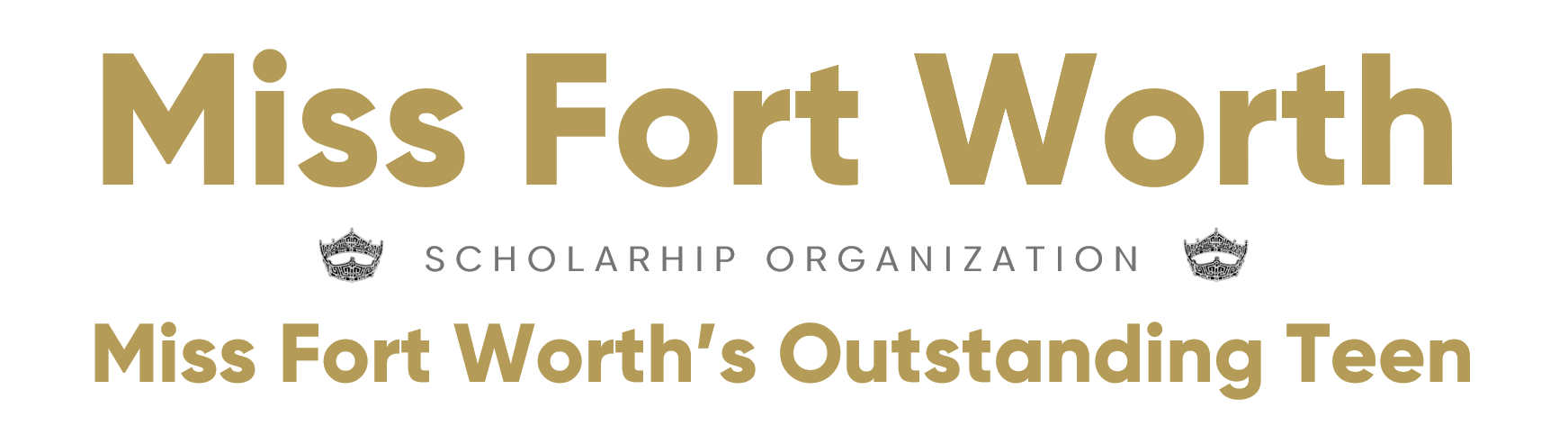 Contestant’s Name:	_______________________________________________________Mailing Address, City & Zip: __________________________________________________Email Address: ___	__________________________    Home Phone:	__________________	Cell Phone:	____________________________________________________________Parent’s Name(s)	_______________________________________________________Parent’s Home Phone:	________________	Parent’s Cell Phone:      ________________Parent’s Email Address:	___________________________________________________I am Interested in entering the following division:______ Teen   AgeMust be born between 2006 and 2010.  Those born in 2006 may compete in Miss or Teen division.ResidencyMust fulfill one of the following:Must reside in the state of competitionBe successfully enrolled in and physically attending classes on a full-time basis at an accredited public or private school, or home schooled within the state of competition.CitizenshipMust be a citizen of the United States of America______ Miss     Age & EducationMust be born between 1996 and 2006.  Those born in 2006 may compete in Miss or Teen division.ResidencyMust fulfill ONE of the following:Must reside in the state of competition,Or be enrolled in and physically attending classes on a full-time basis at an accredited college or university,Or be employed on a full-time basis in the state in which she intends to compete.CitizenshipMust be a citizen of the United States of AmericaCommunity Service Initiative_________________________________________________Talent: (type of talent)	________________  	Music Selection:_____________________			 (No 2 girls may use the same music doing the same Type of talent)Birthdate: (MM/DD/YYYY)__________________________________________________School:______________________________	Graduation Date:____________________College:______________________________	Classification:__________________________________________________________	________________________________Contestant Signature		Date			Parent Signature (if under 21)                    DatePlease bring a lunch/snacks for yourself.  We will fill in with fruit, chips, etc.Bring a bottle of water that can be refilled.TEEN - $150 entry fee is required.  Please make checks payable to ECSO or you can pay online at www.MissFortWorthPageant.org   A $5.00 fee will automatically be added for using a Credit Card. Teens must also pay the $39.99 fee at the Miss America link to be eligible to compete.MISS – $150 entry fee is required.  Please make checks payable to ECSO or you can pay online at www.MissFortWorthPageant.org   A $5.00 fee will automatically be added for using a Credit Card..  You must raise $39.99 and pay at the Miss America link to be eligible to compete. Additional paperwork available at www.misstexas.org  is required after verification of your application.  All paperwork MUST be RECEIVED BY JULY 26, 2023.Once your $39.99 and entry fee (Teen) or copy of your $39.99 & payment (Miss) and deposit is, your slot will be secure for the 2024 Competition.By submitting this application, you understand each item above.Entries will be numbered by first in, last out.  Talent will be accepted, first received by date and time.2024 Theme is “Confident”Miss & Teens will wear a black cocktail dress, heels, rhinestone earrings ….. that makes you feel the most “CONFIDENT”. Plan to arrive at 8.30 AM and ready for meeting at 9:00 AM SHARP!! Miss & Teen Fort Worth/Coppell Competition * 326 Shadowwood Trail  * Ovilla, TX  75154 * Elliscty@sbcglobal.net or Firewalker706@sbcglobal.net214-693-9064  *  214-707-5873